Ομιλία του Μιχάλη Χατζάκη με θέμα «Πορεία και σταθμοί του Ελληνικού Θεάτρου Σκιών»Ο Δήμος Λαμιέων και η Επιστημονική Ένωση Συνταξιούχων Καθηγητών του νομού Φθιώτιδας σας προσκαλούν στο Δημοτικό Θέατρο Λαμίας, την Τετάρτη 16 Μαρτίου 2016 και ώρα 20.00, στην ομιλία του κ. Μιχάλη Χατζάκη με θέμα:«Πορεία και σταθμοί του Ελληνικού Θεάτρου Σκιών»Με λόγο, μιμήσεις και διαφάνειες θα παρουσιαστεί ένα σύντομο οδοιπορικό του Καραγκιόζη από την αρχαιότητα έως σήμερα. Ο κ. Μιχάλης Χατζάκης δίδαξε επί μία 20/ετία στα πανεπιστήμια Θεσσαλίας, Α.Π.Θ. και Μακεδονίας τα μαθήματα «Θέατρο Σκιών» και «Παραμυθόδραμα». Είναι θεατρικός συγγραφέας και ιδρυτής του Ελληνικού θεάτρου Σκιών Λαμίας.Από το Γραφείο Τύπου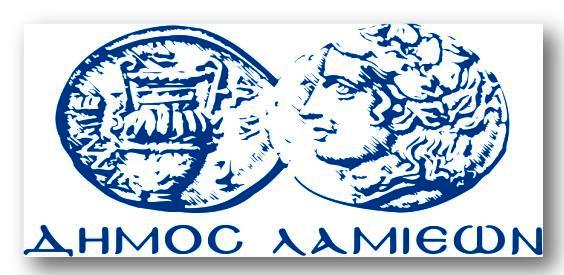 ΠΡΟΣ: ΜΜΕΔΗΜΟΣ ΛΑΜΙΕΩΝΓραφείου Τύπου& ΕπικοινωνίαςΛαμία, 11/3/2016